Julian Jenkinson Memorial TTUtag 10 		Saturday 25th June 2022  Course P881 10 mile – Greatham – West Liss/Liphook A3(Promoted for and on behalf of Cycling Time Trials under their Rules and Regulations The Headquarters:   Greatham Village Hall, Petersfield Road, Greatham, Liss, GU33 6EYHeadquarters open from 1.30pm onwards.Timekeepers:  Kathy Collard-Berry ...a3crg , Maria Golding ...a3crg , Raymond Gregory….Portsmouth North end CC	Results: “Provisional Results” are available on-line during the event via: https://resultsheet.co.uk   Start Line Stewards & Marshals:  Utag Friends and Family Course Signage:  DCBPrizesIt is COMPULSORY that a WORKING FRONT AND REAR LIGHT, either flashing or constant, is fitted to the machine in a position visible to following road users and is active while the machine is in use. Course Details: (A3 – Greatham West Liss/Liphook)Map of the CourseP881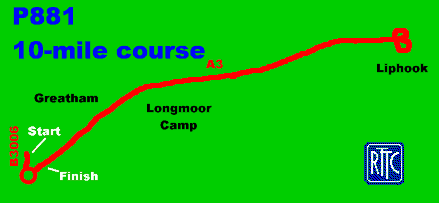 Course Details:  START on the B3006 off the A3 Liss/Selbourne RBT, 190 yds west of the RBT at a point 17 yds east of large road sign and 17 yds west of three concrete manhole covers on tarmac footpath.
Proceed to RBT and take 1st exit onto the A3.
Continue north along the A3 to the Liphook turn off flyover.
Bear left, over bridge (5.365m) and left at exit road to rejoin the A3 southbound.
Retrace outward route to
FINISH at a point 10 yds south of entry to layby, after passing under bridge and 0.554m north of Liss/Selbourne RBT.Course Record Men:  18:21 – Christopher McNamara (5th Sept 2020)Course Record Female:  20:17 – Jennifer George (18th Sept 2021)Course Record Junior Male:  20:23 – Fabien Large (10th July 2019)Course Record Junior Female: 20:28 – Izzy Sharp (5th Sept 2020)Riders Notes:NO warming up on the course either before or during the race.To get to the start, turn right out of the headquarters, then left at the end of the road, at the T Junction. *****Please be aware only 5 riders will be allowed to be near the starting line and a Marshall will be there to control the situation This is a Police Control to allow the event to proceed*******There will be observers at Ham Barn roundabout, please abide by the rules of the road at all times.Please ensure you have both working rear and front lights. No Lights, No Ride!!RefreshmentsRefreshments will be available free of charge, however donations are willingly accepted which will go towards Hampshire & IOW Air Ambulance.Prizes will be presented as quickly as possible after the event.Event Secretary: Steve Whitewick CategoryMen SoloWomen SoloJuniorEspoir1st£60£60£30£302nd£50£503rd£40£404th £30£305th £20£206th £10£10First Team               £45                 £45Second Team£30Third Team £15umRiderTeam/Club/EquipeCatCatStart Time1PaulFlightUtag RTMaleVeteran15:01:002JeremyTuckerFareham Wheelers CCMaleVeteran15:02:003ChrisSummersSotonia CCMaleVeteran15:03:004PeterKnipeFareham Wheelers CCMaleVeteran15:04:005RobertJolliffeNew Forest CCMaleVeteran15:05:006DavidEnglandCrabwood Cycling ClubMaleVeteran15:06:007PaulTownsleyTeam TMCMaleVeteran15:07:008JohnWatsonHitchin Nomads CCMaleVeteran15:08:009DuncanFolkesKingston Phoenix RCMaleVeteran15:09:0010NigelGreenfield...a3crgMaleVeteran15:10:0011MarkWelchOxted Cycle ClubMaleVeteran15:11:0012Christopher,RosamEpsom CCMaleVeteran15:12:0013JohnAllenRedmon CCMaleVeteran15:13:0014SteveHuttPortsmouth North End CCMaleVeteran15:14:0015SimonStoneDulwich Paragon CCMaleVeteran15:15:0016GaryChivertonBournemouth Jubilee WhsMaleVeteran15:16:0017DavidPhillipsNew Forest CCMaleVeteran15:17:0018RoryPlewesPetersfield Triathlon ClubMaleEspoir15:18:0019DemetriusOnoufriouAlton CC/Owens CyclesMaleVeteran15:19:0020AdamCoppardChichester City RidersMaleSenior15:20:0021HedleyRhodesNorth Hampshire RCMaleVeteran15:21:0022PeterNobleEpsom CCMaleVeteran15:22:0023RogerHutchingsVC MerlinMaleVeteran15:23:0024MatthewButlerCharlotteville Cycling ClubMaleSenior15:24:0025ChristianYatesEast Grinstead CCMaleVeteran15:25:0026OliverRobertsPBscience.comMaleVeteran15:26:0027OliverBerneyUtag RTMaleVeteran15:27:0028SamDixtrainSharpMaleVeteran15:28:0029TomCosgroveVTTA (London & Home Counties)MaleVeteran15:29:0030MarkWrightVelo Club Godalming & HaslemereMaleVeteran15:30:0031ElliotBrownVelo Club Godalming & HaslemereMaleSenior15:31:0032StuCarverNorth Hampshire RCMaleVeteran15:32:0033IainCottonHart Evolution Race TeamMaleVeteran15:33:0034NickJamesMickey Cranks Cycling ClubMaleVeteran15:34:0035SimonGiffordSouthampton University Road Cycling Club (SURC)MaleVeteran15:35:0036GarethDanielsIcknield RCMaleSenior15:36:0037LarryWiltshireChichester City RidersMaleVeteran15:37:0038AlanAllcockDidcot Phoenix CCMaleVeteran15:38:0039GarethWilliamsAbergavenny RCMaleSenior15:39:0040PeterDrabbleV C MeudonMaleJunior15:40:0041RosslynYoungSerpentine Running ClubFemaleVeteran15:41:0042AnitaTurnerEastbourne Rovers CCFemaleVeteran15:42:0043RachelGreenCheltenham & County Cycling ClubFemaleVeteran15:43:0044ArjaScarsbrookTeam EchelonFemaleVeteran15:44:0045KateStillwellPetersfield Triathlon ClubFemaleSenior15:45:0046EvaZsigoova...a3crgFemaleSenior15:46:0047Joy PayneHigh Wycombe CCFemaleVeteran15:47:0048LucyMitchell...a3crgFemaleVeteran15:48:0049MarianneHoltFareham Wheelers CCFemaleVeteran15:49:0050DanutaTinnMaidenhead & District CCFemaleVeteran15:50:0051LisaDavisDRAG2ZEROFemaleVeteran15:51:0052KirstyMcSeveney...a3crgFemaleVeteran15:52:0053MichaelStevensFareham Wheelers CCMaleVeteran15:53:0054GaryFerrettAtlas Clever Racing TeamMaleVeteran15:54:0055AdamRogersEastbourne Rovers CCMaleVeteran15:55:0056StuartThompsonVelo Club St RaphaelMaleVeteran15:56:0057JamesAytonPortsmouth North End CCMaleVeteran15:57:0058GaryLockNew Forest CCMaleVeteran15:58:0059AdamPagePaceline RTMaleVeteran15:59:0060IsaacGriffithsEpsom CCMaleSenior16:00:0061NolanHeatherHorsham CyclingMaleVeteran16:01:0062ShaunSmartSouthdown VeloMaleVeteran16:02:0063AdrianTalleyPortsmouth North End CCMaleVeteran16:03:0064PeteChristensenHart Evolution Race TeamMaleVeteran16:04:0065DavidPollardVTTA (Surrey/ Sussex)MaleVeteran16:05:0066JohnHamerWandsworth Aero ClubMaleSenior16:06:0067Peter OliverZeroBC Race TeamMaleVeteran16:07:0068TerryWilsonChichester City RidersMaleSenior16:08:0069MartinGibbsTeam TMCMaleSenior16:09:0070AntonyBeeWigmore CCMaleVeteran16:10:0071PaulMorrisFareham Wheelers CCMaleSenior16:11:0072ChrisLordBrighton Excelsior CCMaleVeteran16:12:0073LewisRobertsBlackspokes RTMaleSenior16:13:0074DarrenLyonsArmy CyclingMaleSenior16:14:0075RichardLlewellynImperial Racing TeamMaleVeteran16:15:0076AaronBorrillFarnborough & Camberley CCMaleSenior16:16:0077RichardGiffordtrainSharpMaleVeteran16:17:0078MartinO'SullivanTeddington and Turing VeloMaleVeteran16:18:0079IanPattersonUtag RTMaleVeteran16:19:0080MattFisherNewbury VeloMaleVeteran16:20:0081DavidClarkEastbourne Rovers CCMaleVeteran16:21:0082KeirOdonnellVTTA (Surrey/ Sussex)MaleVeteran16:22:0083JonHughesVelo Club Godalming & HaslemereMaleVeteran16:23:0084Edward MellorMapperley CCMaleVeteran16:24:0085ChrisCarrollVelo Club Godalming & HaslemereMaleSenior16:25:0086MatthewWoodsEastbourne Rovers CCMaleVeteran16:26:0087MarkBashfordEast Grinstead CCMaleSenior16:27:0088AdrianBlackerVTTA (Surrey/ Sussex)MaleVeteran16:28:0089SimonBerognaVelo Club St RaphaelMaleVeteran16:29:0090PeterYounghusbandPetersfield Triathlon ClubMaleVeteran16:30:0091NigelPrattVelo Club St RaphaelMaleVeteran16:31:0092RobertFrancisPronto BikesMaleSenior16:32:0093KevinBakerVelo Club St RaphaelMaleVeteran16:33:0094BrettDavisDRAG2ZEROMaleVeteran16:34:0095StuartHouriganVeloRefined Rule 5MaleVeteran16:35:0096KeithLeaPaceline RTMaleVeteran16:36:0097SamFuller7Oaks Tri ClubMaleSenior16:37:0098DavidRummSouthborough & Dist. WhsMaleVeteran16:38:0099ColinMcDermottFestival Road ClubMaleVeteran16:39:00100HowardBayleyBlazing SaddlesMaleVeteran16:40:00101BrendanReeseArmy CyclingMaleVeteran16:41:00102NikAllenTeam TMCMaleVeteran16:42:00103DavidWaltersVelo Club Godalming & HaslemereMaleVeteran16:43:00104NeilMackley...a3crgMaleVeteran16:44:00105AnthonyTurnerMickey Cranks Cycling ClubMaleVeteran16:45:00106JamesFawcett...a3crgMaleVeteran16:46:00107PaulLockyerNew Forest CCMaleSenior16:47:00108MatthewSmithTeam TMCMaleSenior16:48:00109ChrisLoakeAeroCoachMaleVeteran16:49:00110LiamMaybankTwickenham CCMaleVeteran16:50:00111KevinTyeVeloRefined Rule 5MaleVeteran16:51:00112AlastairLuxfordFull Gas Racing TeamMaleVeteran16:52:00113Joshua ClarkRoyal Navy & Royal Marines CAMaleSenior16:53:00114AntGrittonSotonia CCMaleSenior16:54:00115AdamBidwellKingston Wheelers CCMaleVeteran16:55:00116SimonMcNamaraHuntBikeWheels.comMaleVeteran16:56:00117SamuelWadsleyPrimera-TeamjobsMaleSenior16:57:00118PaulBurtonPaceline RTMaleVeteran16:58:00119ChristopherMcNamaraNuun-Sigma Sport-London RTMaleVeteran16:59:00120RussMellorWight TriMaleVeteranRESERVE